SCOPEThis procedure provides Operations with a safe and consistent manner to provide a step-by-step guide to describe the correct procedure for the Flame Arrestor Installation. This procedure ensures safety and proper functionality of the installation.This guideline applies to all Platinum Control employees working at all facilities owned and/or operated by Celerity Energy.REQUIREMENTSStandard Personal Protective Equipment (PPE)•	Gloves•	 H2s Monitor•	 Safety glasses•	FR Clothing •	Steel toe boots• 	GogglesAPPLICABLE DOCUMENTSPEC CARD, H2s CLEAR, Company & Customer Orientation SAFETY AND ENVIROMENT•	JSA•	LOTO•	Fire Extinguisher PROCEDURE5.1 - Receive the heater treater flame arrestor package from Flame Co and ensure that all components are accounted for.- Identify the location where the flame arrestor will be installed. This should be in a position that allows for easy access and ensures efficient operation of the heater treater.5.3 - Ensure that the installation meets all relevant safety guidelines and local regulations. Familiarize yourself with any permits or approvals that may be required.5.4 - Install the flame arrestor, ensuring that it is level and securely fastened using a fork truck or some other means to ensure personnel safety of not only you but everyone around you.5.5 - Connect the flame arrestor to the heater treater using the appropriate Bolts, Nuts and Washers. Ensure that all connections are tight and secure.5.6 - Check all connections for leaks i.e.: air gaps or and warping that may have occurred during shipping/ installation and make any necessary adjustments.5.7 - Test the installation to ensure that the flame arrestor is functioning correctly and is effectively preventing any flames or sparks from passing into the environment.5.8 - Conduct a final safety inspection and sign off on the installation. Provide any necessary documentation to the relevant authorities or safety officers.CONCLUSION6.1 - By following these steps, the Flame Arrestor Installation can be successfully installed and ensuring the safety of the personnel and proper functioning of the equipment.                                                                  DISCLAIMERAny information provided by Platinum, are for reference guides only. While we strive to keep the information up to date and correct, we make no representations or warranties of any kind, express or implied, about the completeness, accuracy, reliability, suitability, or availability with respect to the related standard on this SOP. Any un-approved variance steps you place on such operation is therefore strictly at your own risk.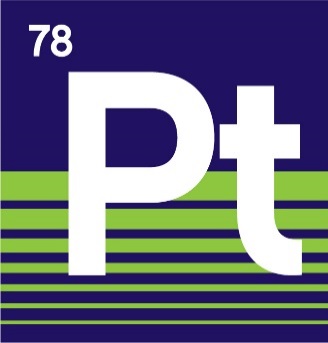 SOPFlame Arrestor Installation